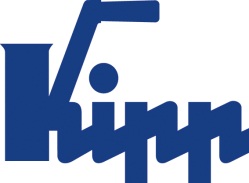 Press release 	Sulz am Neckar, Germany, March 2018Spring prevents tiltingKIPP optimises the clamp stop for slot profilesHEINRICH KIPP WERK introduces a market innovation with the clamp stop for slot profiles. The spring loaded screw prevents annoying tilting and eases sliding the stop along the slot. This flexible positioning element with an M6 thread is suitable for various application sectors.Clamp stops are used to position workpieces in assembly technology, material handling and by plant and fixture construction. A version with internal spring is an innovation and is available from HEINRICH KIPP WERK.The stop is locked by simply turning the star grip. When the stop is loosened, the slot key is pushed down by the spring and the stop can re-positioned without tilting. The spring loaded screw ensures very light sliding and efficient working. The new clamp stop from KIPP consists of a plastic star grip with female thread, a cylindrical aluminium body and an M6 threaded pin that enables the use of various types of slot key. It is suitable for use with many profile systems e.g. Type B, Type I and DIN 650 T-slots. The KIPP range includes many slot keys available as accessories. Characters including spaces:Headline:	47 charactersPre-head:	23 charactersText:	1.073 charactersTotal:	1.144 charactersHEINRICH KIPP WERK KGStefanie Beck, MarketingHeubergstrasse 272172 Sulz am Neckar, GermanyTelephone: +49(0)7454 793-30Email: stefanie.beck@kipp.com Additional information and press photosSee www.kipp.com, Region: Germany, Category: News / Press areaPhotos	Image copyright: Released for licence-free and royalty-free publication in speciality media. Please cite the source and submit a reference. The KIPP clamp stop for slot profiles eases sliding the stop along the slot.
Photo: KIPP 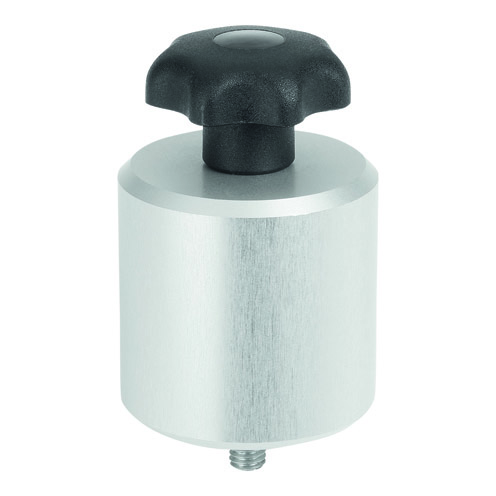 Image file: KIPP_Klemmanschlag_Nutprofile_K1214_300dpi.jpgThe KIPP clamp stop for slot profiles positions workpieces. The stop is locked by turning the star grip. Photo: KIPP 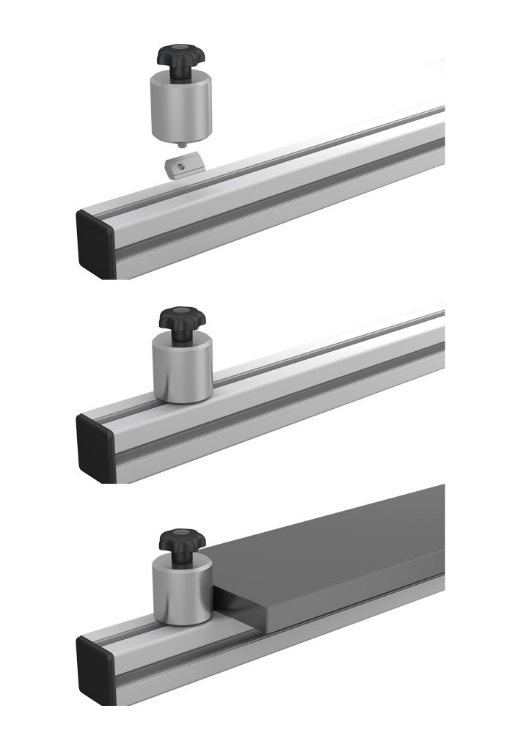 Image file: KIPP_Klemmanschlag_Nutprofile_K1214_Anwendung.jpg